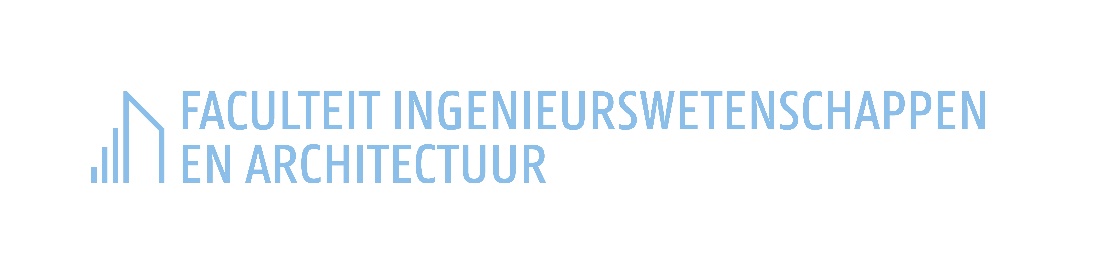 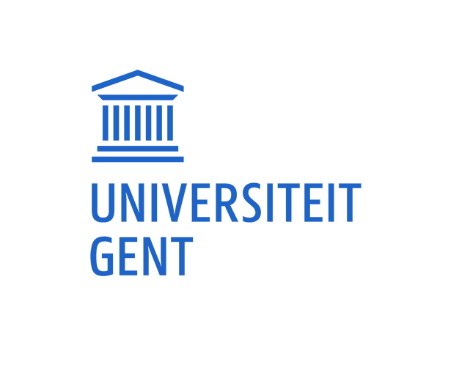 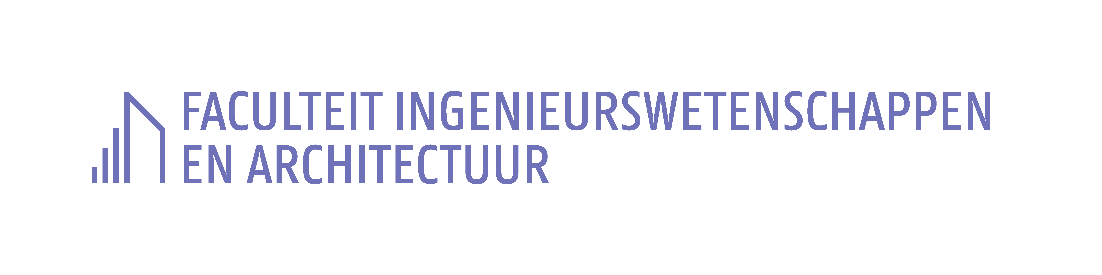 CWO MOBILITEITSFONDS – MOBILITY FUNDVerblijf buitenlandse onderzoekerVisiting foreign researcherOpmerking: Dit CWO-aanvraagformulier dient samen met het CV van de buitenlandse onderzoeker te worden ingediend via e-mail aan cwo.ea@UGent.be. Note: This CWO application form must be submitted together with the CV of the foreign researcher by e-mail to cwo.ea@UGent.be.Buitenlandse onderzoeker – Foreign researcherType onderzoeker – Category of researcher 	Junior	(2-7 jaar postdoctorale ervaring / years of experience at postdoctoral level)	Senior	(+ 7 jaar postdoctorale ervaring / years of experience at postdoctoral level)Duur en periode (begin- en einddatum) van het verblijf – Duration and period (start and end date) of the research stayPromotor (slechts één toegelaten) – Promoter (only one allowed)Copromotor (indien van toepassing) – Co-promoter (if applicable)Beschrijving van het uit te voeren onderzoek (in te vullen door de (co)promotor en de buitenlandse onderzoeker) (max. 1 blz.) – Description of the planned research (to be completed by the (co-)promoter and the foreign researcher (max. 1 page)Meerwaarde voor de UGent van dit bezoek (in te vullen door de (co)promotor) (max. 1 blz.) – Added value for Ghent University of the research stay (to be completed by the (co-)promoter) (max. 1 page)Kort cv (max. ½ blz.) en wetenschappelijke output (vijf belangrijkste publicaties) van de buitenlandse onderzoeker – Short cv (max. ½ page) and scientific output (five most important publications) of the foreign researcherOpmerking: Een wetenschappelijk verslag dient te worden ingediend via e-mail aan cwo.ea@UGent.be ten laatste 1 maand na de einddatum van het verblijf van de buitenlandse onderzoeker. Het beschikbare sjabloon dient te worden gebruikt.Note: A scientific report must be submitted by e-mail to cwo.ea@UGent.be within 1 month after the end date of the stay of the visiting foreign researcher. The available template must be used.Titel onderzoek / Research titlePromotor / PromoterVakgroepcode / Department codeBuitenlandse onderzoeker / Foreign researcherVerplichte bijlage / Mandatory annex CV buitenlandse onderzoeker / CV of the foreign researcherNaam en voornaam / Name, first nameGeboortedatum / Date of birthNationaliteit / NationalityAdres / AddressTelefoon / PhoneE-mail / E-mailInstelling / InstituteAard en % van de aanstelling / Type and % of the appointmentBlijft de huidige aanstelling behouden tijdens de volledige duur van het bezoek? Licht toe. / Will the current appointment be retained throughout the entire period of the research stay? Explain.Datum behalen doctoraat / Date of PhD defence or ‘Habilitation’ graduationNaam en voornaam / Name, first nameGeboortedatum / Date of birthInstelling(en) waaraan u verbonden bent met opgave van % aanstelling, aard en duur van de aanstelling / Institute(s) of appointment, please add % of appointment, type and duration of the appointmentVakgroep / DepartmentVakgroepcode / Department codeAdres / AddressTelefoon / PhoneE-mail / E-mailNaam en voornaam / Name, first nameGeboortedatum / Date of birthInstelling(en) waaraan u verbonden bent met opgave van % aanstelling, aard en duur van de aanstelling / Institute(s) of appointment, please add % of appointment, type and duration of the appointmentVakgroep / DepartmentVakgroepcode / Department codeAdres / AddressTelefoon / PhoneE-mail / E-mail